-Как восстановить работу нашей памяти, мы говорим об эмоциональной, двигательной, смысловой, а главное – кратковременной?Это реально сделать!!!Нужно стимулировать работу обоих полушарий головного мозга!!!Можно улучшить четкость речи, уменьшить количество лишних слов. Разрабатывая суставы и мелкую моторику кистей и пальцев рук, выполняя регулярно упражнения, постоянно загружая мозг работой, восстанавливаются и биологические процессы, которые протекают в здоровом организме.   Рекомендуем:- Регулярно читать книги, которые ранее не читали и пересказывать прочитанное;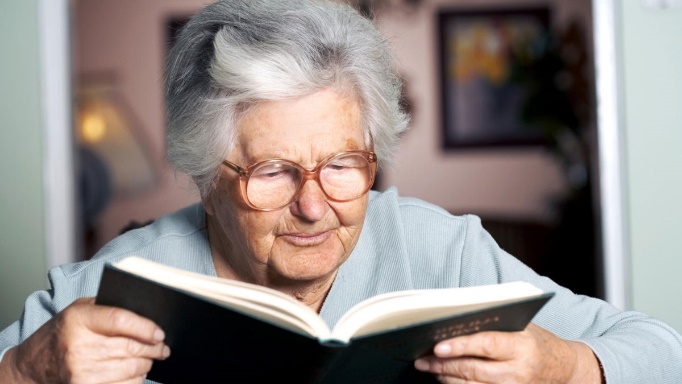 - Списывать тексты (пословицы, высказывания великих философов)- Учить короткие стихи;- Выполнять привычные дела с завязанными глазами (постирать, попить чай);- Вводить в свою жизнь новые дела, увлечения, не бойтесь всегда чему-то учиться (вязать, вышивать);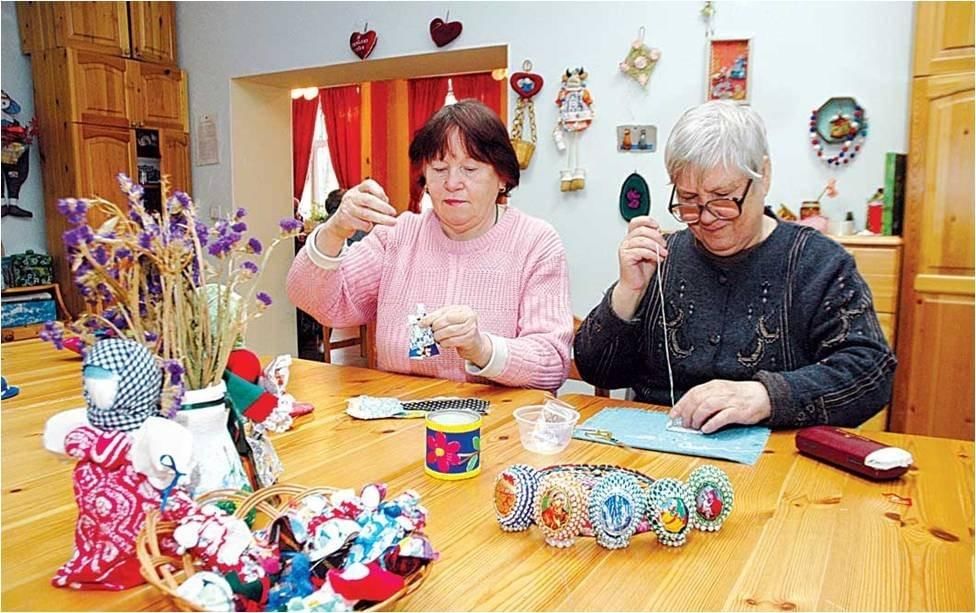 Давать своему мозгу новые впечатления (экскурсии в новые места, спектакли, выставки, музыка, еда);- Выполнять привычную работу, то правой, то левой рукой;- Учить иностранные языки;- Смотреть телевизор без звука, попытайтесь догадаться по артикуляции героев о чем они говорят;- Пойте песни;- Танцуйте;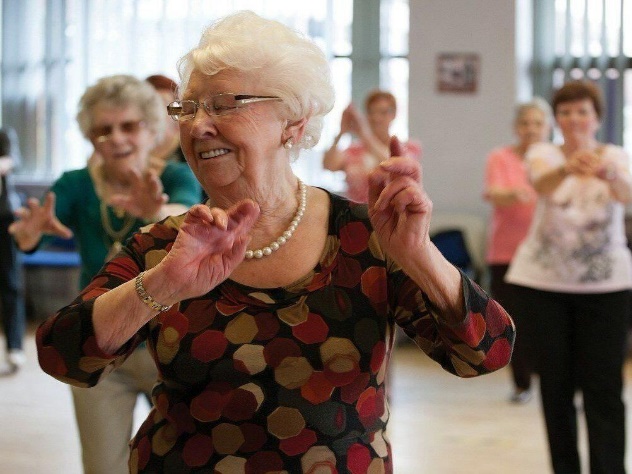 -Тренировать мелкую моторику кистей и пальцев рук: собирайте мозаики и пазлы, лепите вместе с внуками из пластилина, раскрашивайте раскраски, рисуйте то правой, то левой рукой, вышивайте, вяжите, штопайте, шейте (кому что нравится);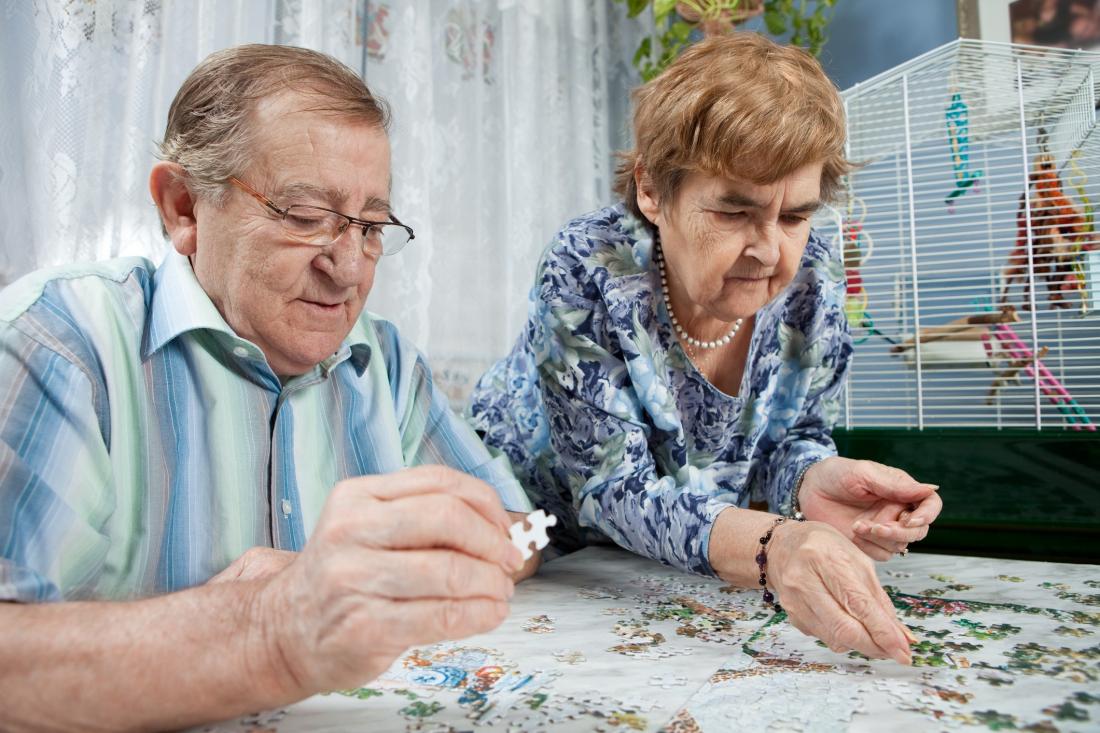 - Делать пальчиковую гимнастику: массируйте каждый пальчик по порядку, руки в замок с силой сжать, вывернуть замок и обратно, чередуйте, показывая знаки пальцами: ок, победа, круто, сжимайте по очереди каждый пальчик с большим пальцем (с указательным, со средним, безымянным, с мизинцем), постепенно ускоряя темп, покрутите кистями и стряхните кисти с силой.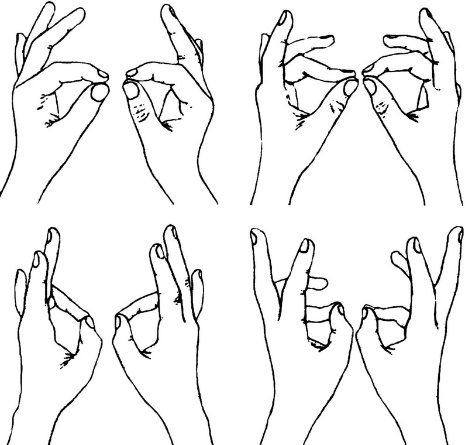 Такие, казалось бы, простые занятия и упражнения положительно влияют не только на эмоциональное, но и на общее состояние пожилого человека:  стимулируют работу нервной системы, улучшают работу головного мозга, не позволяют угасать таким когнитивным функциям организма как внимание, кратковременная память, мышление!!!Главное – это регулярность!!!СОЦИАЛЬНОЕ  ОБСЛУЖИВАНИЕ НА ДОМУ ГРАЖДАН ПОЖИЛОГО ВОЗРАСТА И ИНВАЛИДОВ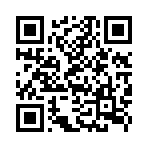 Директор: Климовских Ирина Анатольевна, тел. 8 (3435) 40-64-22Адрес: г. Нижний Тагил, Дзержинский район, ул. Окунева 22, 4 этаж, каб. № 438, 441,443, 444График работы: понедельник-пятницас 8.30 до 17.00; перерыв с 12.00 до 12.30Сайт: yashma.office-nko.ruЭл. почта: yashma@office-nko.ruГруппа ВКонтакте: https://vk.com/anosonyashmaГруппа в Одноклассниках:https://ok.ru/group/66273623343137Группа в Телеграм: t.me/anosonyashmaАссоциация социально ориентированных некоммерческих организаций Свердловской области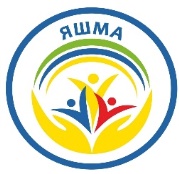 Автономная некоммерческая организация социального обслуживания населения «ЯШМА»Полезная зарядка для мозга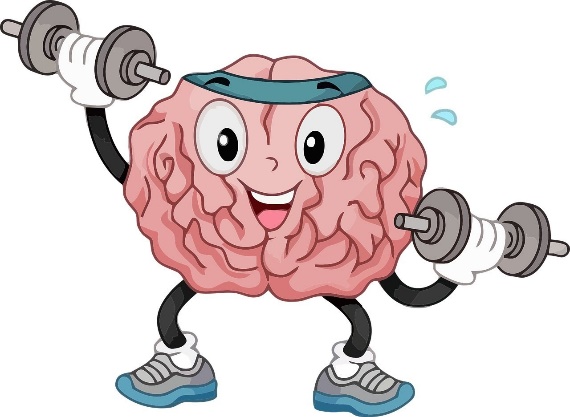 Составитель: психолог Карасева И.В.